BOSNA I HERCEGOVINA 		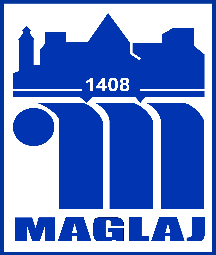 Federacija Bosne i HercegovineOpćina Maglaj, Viteska 4, 74250 MaglajSlužba za urbanizam, geodetske i imovinsko pravne poslovePodaci o podnositelju  zahtjeva:	Ime i prezime	:			JMBG	Adresa	:			Telefon/Fax	E-Mail	:		 Obraćam Vam se sa zahtjevom za korištenje javne površine na lokaciji u Maglaju u 					 (tačan naziv i broj ulice ili naselja), a u svrhu: 		(namjena korištenja javne površine), na površini od 						m2 Navedenu javnu površinu bih koristio-la u periodu od 		 do 			Navedena javna površina se nalazi uz moj poslovni objekat - prostor (navesti tačan naziv poslovnog prostora – objekta) 								Prilozi:Kopija katastarskog plana (dijela ulice odnosno javne površine koja se namjerava zauzeti) Kopija rješenja o radu  TaksaMjesto i Datum                                  POTPIS PODNOSITELJA ZAHTJEVAPredmet: Zahtjev za privremeno korištenje javne površine